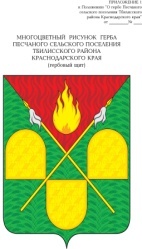 АДМИНИСТРАЦИЯ ПЕСЧАНОГОСЕЛЬСКОГО ПОСЕЛЕНИЯ ТБИЛИССКОГО РАЙОНАПОСТАНОВЛЕНИЕот  1 июля 2022 года                                                                                         № 54х. ПесчаныйОб утверждении административного регламентапредоставления администрациейПесчаного сельского поселения Тбилисского района муниципальной услуги «Прием уведомлений о завершении сноса объекта капитального строительства»В соответствии с Градостроительным кодексом Российской Федерации, Федеральным законом от 27 июля 2010 № 210-ФЗ «Об организации предоставления государственных и муниципальных услуг», постановлением Правительства Российской Федерации от 16 мая 2011 года 
№ 373 «О разработке и утверждении административных регламентов осуществления государственного контроля (надзора) и административных регламентов предоставления государственных услуг», руководствуясь 
статьями 31, 58 ,60 Устава Песчаного сельского поселения Тбилисского района, п о с т а н о в л я ю:1. Утвердить административный регламент предоставления администрацией Песчаного сельского поселения Тбилисского района муниципальной услуги «Прием уведомлений о завершении сноса объекта капитального строительства» (прилагается).2. Ведущему специалисту администрации Песчаного сельского поселения Тбилисского района (В.А. Олехнович) обеспечить опубликование настоящего постановления в сетевом издании «Информационный портал Тбилисского района», а также разместить на официальном сайте администрации Песчаного сельского поселения Тбилисского района в информационно-телекоммуникационной сети «Интернет». 3. Контроль за выполнением настоящего постановления оставляю за собой.4. Настоящее постановление вступает в силу со дня его официального опубликования.Глава Песчаного сельскогопоселения Тбилисского района					            И.В. СелезнёвПРИЛОЖЕНИЕУТВЕРЖДЕНпостановлением администрацииПесчаного сельского поселения Тбилисского районаот _______________№ ______АДМИНИСТРАТИВНЫЙ РЕГЛАМЕНТпредоставления муниципальной услуги«Прием уведомлений о завершении сноса объекта капитального строительства»1. Общие положения 1.1. Предмет регулирования1.1.1. Административный регламент предоставления муниципальной услуги «Прием уведомлений о завершении сноса объекта капитального строительства» (далее - Регламент) разработан в целях повышения качества и доступности предоставления муниципальной услуги и определяет состав, последовательность, процедуры, сроки и особенности выполнения административных процедур (действий) по предоставлению муниципальной услуги «Прием уведомлений о завершении сноса объекта капитального строительства» (далее – муниципальная услуга), требования к порядку их выполнения, формы контроля за исполнением административного регламента, досудебный (внесудебный) порядок обжалования решений и действий (бездействия) муниципальных служащих, должностных лиц, администрации Песчаного сельского поселения Тбилисского района, предоставляющих муниципальную услугу.1.1.2. Положения настоящего Регламента не распространяются на случаи сноса объекта капитального строительства в целях строительства нового объекта капитального строительства, реконструкции объекта капитального строительства.1.2. Круг заявителей1.2.1. Заявителями, имеющими право на получение муниципальной услуги (далее - Заявитель), являются застройщик либо технический заказчик.От имени заявителя могут выступать их представители, имеющие право в соответствии с законодательством Российской Федерации либо в силу наделения их в порядке, установленном законодательством Российской Федерации, полномочиями выступать от их имени.1.2.2. В случае, если для предоставления муниципальной услуги необходима обработка персональных данных лица, не являющегося заявителем, и если в соответствии с федеральным законом обработка таких персональных данных может осуществляться с согласия указанного лица, при обращении за получением муниципальной услуги заявитель дополнительно предоставляет документы, подтверждающие получение согласия указанного лица или его законного представителя на обработку персональных данных указанного лица. Документы, подтверждающие получение согласия, могут быть представлены, в том числе, в форме электронного документа. Действие настоящей части не распространяется на лиц, признанных безвестно отсутствующими, и на разыскиваемых лиц, место нахождения которых не установлено уполномоченным федеральным органом исполнительной власти. От имени несовершеннолетних и лиц, признанных недееспособными, согласие на обработку данных дают их законные представители.1.3. Требования к порядку информированияо предоставлении муниципальной услуги1.3.1. Порядок получения информации Заявителями по вопросам предоставления муниципальной услуги и услуг, которые являются необходимыми и обязательными для предоставления муниципальной услуги, сведений о ходе предоставления указанных услуг, в том числе на официальном сайте администрации Песчаного сельского поселения Тбилисского района (adminpsp.ru) (далее – официальный сайт), а также в федеральной государственной информационной системе «Единый портал государственных и муниципальных услуг (функций)» (www.gosuslugi.ru) (далее – Единый портал) и на Портале государственных и муниципальных услуг (функций) Краснодарского края (www.pgu.krasnodar.ru) (далее – Региональный портал).1.3.1.1. Информирование о порядке предоставления муниципальной услуги осуществляется администрацией Песчаного сельского поселения Тбилисского района (далее – Уполномоченный орган, Администрация):в устной форме при личном приеме Заявителя;с использованием средств телефонной связи;путем направления письменного ответа на обращение Заявителя посредством почтовой связи;путем направления ответа в форме электронного документа на обращение Заявителя с использованием информационно-телекоммуникационной сети «Интернет» (далее – Интернет), в том числе с официального электронного адреса Уполномоченного органа;с использованием информационных материалов (брошюр, буклетов, памяток и т.д.);на информационных стендах;путем размещения информации в открытой и доступной форме в Интернете на официальном сайте, на Едином портале и Региональном портале.1.3.1.2. При осуществлении консультирования при личном приеме Заявителя или с использованием средств телефонной связи предоставляется информация по следующим вопросам:о входящем номере, под которым зарегистрировано уведомление о завершении сноса объекта капитального строительства;о принятии решения по конкретному уведомлению о завершении сноса объекта капитального строительства;о перечне нормативных правовых актов, в соответствии с которыми предоставляется муниципальная услуга (наименование, номер, дата принятия);об исчерпывающем перечне документов, необходимых для предоставления муниципальной услуги, требованиях к оформлению указанных документов, а также перечне документов, которые Заявитель вправе представить по собственной инициативе;о месте размещения на официальном сайте справочной информации по предоставлению муниципальной услуги;по иным вопросам, входящим в компетенцию должностных лиц Уполномоченного органа, не требующим дополнительного изучения.1.3.1.3 Консультирование по вопросам предоставления муниципальной услуги осуществляется бесплатно.Должностное лицо Уполномоченного органа, осуществляющее консультирование по вопросам предоставления муниципальной услуги (в устной форме или посредством средств телефонной связи), должно корректно и внимательно относиться к Заявителям.При консультировании по телефону должностное лицо Уполномоченного органа называет свою фамилию, имя и отчество, должность, а затем в вежливой форме четко и подробно информирует обратившегося по интересующему его вопросу.Если должностное лицо Уполномоченного органа не может ответить на вопрос самостоятельно, либо подготовка ответа требует продолжительного времени, он может предложить обратившемуся обратиться письменно, либо назначить другое удобное для заинтересованного лица время для получения информации.1.3.1.4. Письменное информирование Заявителя осуществляется путем направления письменного ответа с использованием почтовой связи на почтовый адрес Заявителя.Письменный ответ должен содержать полный и мотивированный ответ на поставленный вопрос.1.3.2. Порядок, форма, место размещения и способы получения справочной информации, в том числе на стендах в местах предоставления муниципальной услуги и услуг, которые являются необходимыми и обязательными для предоставления муниципальной услуги, и в государственном автономном учреждении Краснодарского края «Многофункциональный центр предоставления государственных и муниципальных услуг Краснодарского края» (далее – МФЦ).1.3.2.1. На информационных стендах в доступных для ознакомления местах Уполномоченного органа, а также в МФЦ размещается следующая информация:информация о порядке предоставления муниципальной услуги;сроки предоставления муниципальной услуги;размеры государственной пошлины и иных платежей, уплачиваемых Заявителем при получении муниципальной услуги, порядок их уплаты;информацию о дополнительных (сопутствующих) услугах, а также об услугах, необходимых и обязательных для предоставления муниципальной услуги, размерах и порядке их оплаты;перечень нормативных правовых актов, в соответствии с которыми предоставляется муниципальная услуга (наименование, номер, дата принятия);исчерпывающий перечень документов, необходимых для предоставления муниципальной услуги, требования к оформлению указанных документов, а также перечень документов, которые Заявитель вправе представить по собственной инициативе;порядок обжалования действий (бездействия), а также решений Уполномоченного органа, муниципальных служащих, МФЦ, работников МФЦ;шаблон и образец заполнения уведомления о завершении сноса для предоставления муниципальной услуги;иная информация, необходимая для предоставления муниципальной услуги.1.3.3.2. Справочная информация, включая информацию о месте нахождения и графике работы, справочных телефонах, адресе официального сайта и адресе электронной почты, формах обратной связи размещается на официальном сайте Уполномоченного органа, на Едином портале и Региональном портале.2. Стандарт предоставления муниципальной услуги2.1. Наименование муниципальной услугиНаименование муниципальной услуги - «Прием уведомлений о завершении сноса объекта капитального строительства».2.2. Наименование органа, предоставляющего муниципальную услугу2.2.1. Предоставление муниципальной услуги осуществляется администрацией Песчаного сельского поселения Тбилисского района. 2.2.2. В предоставлении муниципальной услуги участвуют МФЦ. Заявитель имеет право на обращение в любой по выбору МФЦ в пределах территории Краснодарского края для предоставления ему муниципальной услуги по экстерриториальному принципу независимо от его места жительства или места пребывания (для физических лиц, включая индивидуальных предпринимателей) либо места нахождения (для юридических лиц).Предоставление муниципальной услуги в МФЦ по экстерриториальному принципу осуществляется на основании соглашений о взаимодействии, заключенных уполномоченным МФЦ с органами местного самоуправления в Краснодарском крае.2.2.3. В процессе предоставления муниципальной услуги Уполномоченный орган взаимодействует с: администрацией муниципального образования Тбилисский район;Федеральной налоговой службой России (далее – ФНС России);управлением Федеральной службы государственной регистрации, кадастра и картографии по Краснодарскому краю (далее – управление Росреестра по Краснодарскому краю);департаментом по надзору в строительной сфере Краснодарского края.2.2.4. В соответствии с пунктом 3 части 1 статьи 7 Федерального закона от 27 июля 2010 года № 210-ФЗ «Об организации предоставления государственных и муниципальных услуг», органам, предоставляющим муниципальные услуги, установлен запрет требовать от заявителя осуществления иных действий, в том числе согласований, необходимых для получения муниципальной услуги и связанных с обращением в иные органы местного самоуправления, государственные органы, организации, за исключением получения услуг, включенных в перечень услуг, которые являются необходимыми и обязательными для предоставления муниципальных услуг, утвержденных правовым актом представительного органа.2.3. Описание результата предоставления муниципальной услуги2.3.1. Результатом предоставления муниципальной услуги является информация о размещении уведомления о завершении сноса объекта капитального строительства в информационной системе обеспечения градостроительной деятельности муниципального образования Тбилисский район (далее - ИСОГД), уведомление органа регионального государственного строительного надзора.2.3.2. Результат предоставления муниципальной услуги по экстерриториальному принципу в виде электронных документов и (или) электронных образов документов заверяется должностными лицами, уполномоченными на принятие решения о предоставлении муниципальной услуги.Для получения результата предоставления муниципальной услуги по экстерриториальному принципу на бумажном носителе Заявитель имеет право обратиться непосредственно в Уполномоченный орган.Результат предоставления муниципальной услуги Заявитель вправе по его выбору получить:1) в форме электронного документа, подписанного должностным лицом Уполномоченного органа, с использованием усиленной квалифицированной электронной подписи;2) на бумажном носителе, подтверждающем содержание электронного документа, направленного Уполномоченным органом в МФЦ;3) на бумажном носителе. 2.4. Срок предоставления муниципальной услуги, в том числе с учетом необходимости обращения в организации, участвующие в предоставлении муниципальной услуги, срок приостановления  предоставления муниципальной услуги в случае, если возможность  приостановления предусмотрена законодательством Российской Федерации, срок выдачи (направления) документов, являющихся результатом предоставления муниципальной услуги2.4.1. Срок предоставления муниципальной услуги составляет не более 7 рабочих дней со дня поступления уведомления о завершении сноса объекта капитального строительства в Уполномоченный орган.2.4.2. Срок приостановления предоставления муниципальной услуги законодательством не предусмотрен.2.5. Перечень нормативных правовых актов, регулирующих предоставление муниципальной услуги2.5.1. Перечень нормативных правовых актов, регулирующих предоставление муниципальной услуги (с указанием их реквизитов и источников официального опубликования) размещен на официальном сайте Уполномоченного органа в информационно-телекоммуникационной сети «Интернет», на Едином портале и на Региональном портале.2.5.3. Уполномоченный орган обеспечивает размещение и актуализацию перечня нормативных правовых актов на своем официальном сайте, а также в соответствующем разделе Единого портала, Регионального портала.2.6. Исчерпывающий перечень документов, необходимых в соответствии с нормативными правовыми актами для предоставления муниципальной услуги, и услуг, которые являются необходимыми и обязательными для предоставления муниципальной услуги, подлежащих предоставлению заявителем, способы их получения заявителем, в том числе в электроннойформе, порядок их представления2.6.1. Для получения муниципальной услуги заявитель не позднее семи рабочих дней после завершения сноса объекта капитального строительства представляет уведомление о завершении сноса объекта капитального строительства (далее – Уведомление) (оформляется по форме, утвержденной приказом Министерства строительства и жилищно-коммунального хозяйства РФ от 24 января 2019 года № 34/пр «Об утверждении форм уведомления о планируемом сносе объекта капитального строительства и уведомления о завершении сноса объекта капитального строительства»; образец заполнения представлен в приложении № 1 к настоящему Регламенту).2.6.2. В случае подачи Уведомления через представителя Заявителя представляется документ, удостоверяющий личность представителя Заявителя, а также документ, подтверждающий полномочия представителя Заявителя.2.6.3. Копии документов представляются вместе с подлинниками (при обращении Заявителя непосредственно в Уполномоченный орган либо через МФЦ), которые после сверки возвращаются Заявителю.2.6.4. В случае невозможности предоставления подлинников, предоставляются нотариально заверенные копии.2.6.5. Перечень документов, необходимых для предоставления муниципальной услуги, является исчерпывающим.2.6.6. Документы, составленные на иностранном языке, подлежат переводу на русский язык. Верность перевода и подлинность подписи переводчика свидетельствуются в порядке, установленном законодательством Российской Федерации о нотариате.2.6.7. Документы, предусмотренные пунктом 2.6.1 настоящего Регламента Заявитель вправе предоставить:на бумажном носителе посредством личного обращения в Уполномоченный орган по месту нахождения объекта капитального строительства, в том числе через МФЦ;посредством почтового отправления в Уполномоченный орган;посредством использования Единого портала, Регионального портала.2.6.8. В случае представления заявителем документов, предусмотренных пунктами 1 - 7, 9, 10, 14, 17 и 18 части 6 статьи 7 Федерального закона                  от 27 июля 2010 № 210-ФЗ «Об организации предоставления государственных и муниципальных услуг», их бесплатное копирование осуществляется работником МФЦ, после чего оригиналы возвращаются заявителю. Копии иных документов представляются заявителем самостоятельно.2.6.9. Заявитель вправе отозвать свое Уведомление на любой стадии рассмотрения, согласования или подготовки документа Уполномоченным органом, обратившись с соответствующим заявлением в Уполномоченный орган, в том числе в электронной форме либо в МФЦ.2.7. Исчерпывающий перечень документов, необходимых в соответствии с нормативными правовыми актами для предоставления муниципальной услуги, которые находятся в распоряжении государственных органов, органов местного самоуправления и иных органов, участвующих в предоставлении муниципальных услуг, и которые заявитель вправе представить, а также способы их получения заявителями, в том числе в электронной форме, порядок их представления2.7.1. Документы, необходимые для предоставления муниципальной услуги, находящиеся в распоряжении государственных органов, органов местного самоуправления и иных органов, участвующих в предоставлении муниципальной услуги, и которые заявитель вправе представить самостоятельно, не предусмотрены. 2.8. Указание на запрет требовать от заявителяпредставления документов, информации или осуществления действий2.8.1. Запрещено требовать от заявителя предоставления документов                   и информации, а также осуществления действий, указанных в части 1 статьи 7 Федерального закона от 27 июля 2010 года № 210-ФЗ «Об организации предоставления государственных и муниципальных услуг».2.8.2. Запрещено отказывать в приеме запроса и иных документов, необходимых для предоставления муниципальной услуги, в случае, если запрос и документы, необходимые для предоставления муниципальной услуги, поданы в соответствии с информацией о сроках и порядке предоставления муниципальной услуги, опубликованной на Едином портале, Региональном портале.2.8.3. Запрещено отказывать в предоставлении муниципальной услуги               в случае, если запрос и документы, необходимые для предоставления муниципальной услуги, поданы в соответствии с информацией о сроках                      и порядке предоставления муниципальной услуги, опубликованной на Едином портале, Региональном портале.2.8.4. Запрещено требовать от заявителя совершения иных действий, кроме прохождения идентификации и аутентификации в соответствии                        с нормативными правовыми актами Российской Федерации, указания цели приема, а также предоставления сведений, необходимых для расчета длительности временного интервала, который необходимо забронировать для приема.При предоставлении муниципальной услуги по экстерриториальному принципу Уполномоченный орган не вправе требовать от заявителя (представителя заявителя) или МФЦ предоставления документов на бумажных носителях, если иное не установлено федеральными законами                   и принимаемыми в соответствии с ними актами Правительства Российской Федерации, законами Краснодарского края и принимаемыми в соответствии                с   ними   актами   высшего   исполнительного   органа  государственной  властиКраснодарского края.2.9. Исчерпывающий перечень оснований для отказа в приеме документов, необходимых для предоставления муниципальной услуги2.9.1. Основаниями для отказа в приеме документов, необходимых для предоставления муниципальной услуги, являются:представление заявителем документов, оформленных не в соответствии с установленным порядком (наличие исправлений, повреждений, не позволяющих однозначно истолковать их содержание; отсутствие обратного адреса, отсутствие подписи, печати (при наличии);несоблюдение установленных законом условий признания действительности электронной подписи;отсутствие документа, удостоверяющего права (полномочия) представителя заявителя, в случае подачи заявления представителем заявителя.2.9.2. О наличии основания для отказа в приеме документов заявителя информирует работник Уполномоченного органа либо МФЦ, ответственный за прием документов, объясняет заявителю содержание выявленных недостатков в представленных документах и предлагает принять меры по их устранению.Уведомление об отказе в приеме документов, необходимых для предоставления муниципальной услуги, по требованию заявителя подписывается работником МФЦ, должностным лицом Уполномоченного органа и выдаётся заявителю с указанием причин отказа не позднее одного рабочего дня со дня обращения заявителя за получением муниципальной услуги.Не может быть отказано заявителю в приеме дополнительных документов при наличии намерения их сдать.Не допускается отказ в приеме Уведомления и иных документов, необходимых для предоставления муниципальной услуги, в случае, если такие документы поданы в соответствии с информацией о сроках и порядке предоставления муниципальной услуги, опубликованной на Едином портале, Региональном портале, официальном сайте.2.9.3. Отказ в приеме документов, необходимых для предоставления муниципальной услуги, не препятствует повторному обращению после устранения причины, послужившей основанием для отказа.2.10. Исчерпывающий перечень оснований дляприостановления предоставления муниципальной услугиили отказа в предоставлении муниципальной услуги2.10.1. Оснований для приостановления предоставления муниципальной услуги законодательством Российской Федерации не предусмотрено.2.10.2. Основания для отказа в предоставлении муниципальной услуги не предусмотрены.2.11. Перечень услуг, которые являются необходимыми и обязательными для предоставления муниципальной услуги, в том числе сведения о документе (документах), выдаваемом (выдаваемых) организациями, участвующими в предоставлении муниципальной услуги2.11.1. Услуги, которые являются необходимыми и обязательными для предоставления муниципальной услуги, не предусмотрены.2.12. Порядок, размер и основания взимания государственной пошлины или иной платы, взимаемой за предоставление муниципальной услугиГосударственная пошлина или иная плата за предоставление муниципальной услуги не взимается. Предоставление муниципальной услуги осуществляется бесплатно.2.13. Порядок, размер и основания взимания платы за предоставление услуг, которые являются необходимыми и обязательными для предоставления муниципальной услуги, включая информацию о методике расчета размера такой платыПлата за получение документов, указанных в подразделе 2.11 раздела 2 настоящего Регламента, не предусмотрена.2.14. Максимальный срок ожидания в очереди при подаче запроса о предоставлении муниципальной услуги, услуги, предоставляемой организацией, участвующей в предоставлении муниципальной услуги, и при получении результата предоставления таких услугСрок ожидания в очереди при подаче Уведомления, а также при получении результата предоставления муниципальной услуги на личном приеме не должен превышать 15 (пятнадцати) минут.2.15. Срок и порядок регистрации уведомленияо завершении сноса и услуги, предоставляемой организацией, участвующей в предоставлении муниципальной услуги, в том числе в электронной формеРегистрация Уведомления, в том числе при предоставлении муниципальной услуги в электронной форме посредством Единого портала, Регионального портала осуществляется в день их поступления в Администрацию.Регистрация Уведомления, поступившего в выходной (нерабочий или праздничный) день, осуществляется в первый за ним рабочий день.Срок регистрации Уведомления не может превышать 20 (двадцати) минут.2.16. Требования к помещениям, в которых предоставляются муниципальные услуги, к залу ожидания, местам для заполнения запросов о предоставлении муниципальной услуги, информационным стендам с образцами их заполнения и перечнем документов, необходимых для предоставления каждой муниципальной услуги, в том числе к обеспечению доступности для инвалидов указанных объектов в соответствии с законодательством Российской Федерации о социальной защите инвалидов2.16.1. Информация о графике (режиме) работы Уполномоченного органа, МФЦ размещается при входе в здание, в котором оно осуществляет свою деятельность, на видном месте.Здание, в котором предоставляется муниципальная услуга, должно быть оборудовано отдельным входом для свободного доступа заявителей в помещение.Вход в здание должен быть оборудован информационной табличкой (вывеской), содержащей информацию об Уполномоченном органе, а также оборудован удобной лестницей с поручнями, пандусами для беспрепятственного передвижения граждан.Места предоставления муниципальной услуги оборудуются с учетом требований доступности для инвалидов в соответствии с действующим законодательством Российской Федерации о социальной защите инвалидов, в том числе обеспечиваются:условия для беспрепятственного доступа к объекту, на котором организовано предоставление услуг, к местам отдыха и предоставляемым услугам;возможность самостоятельного передвижения по территории объекта, на котором организовано предоставление услуг, входа в такой объект и выхода из него, посадки в транспортное средство и высадки из него, в том числе с использованием кресла-коляски;сопровождение инвалидов, имеющих стойкие расстройства функции зрения и самостоятельного передвижения, и оказание им помощи на объекте, на котором организовано предоставление услуг;надлежащее размещение оборудования и носителей информации, необходимых для обеспечения беспрепятственного доступа инвалидов к объекту и предоставляемым услугам с учетом ограничений их жизнедеятельности;дублирование необходимой для инвалидов звуковой и зрительной информации, а также надписей, знаков и иной текстовой и графической информации знаками, выполненными рельефно-точечным шрифтом Брайля, допуск сурдопереводчика и тифлосурдопереводчика;допуск на объект, на котором организовано предоставление услуг, собаки-проводника при наличии документа, подтверждающего ее специальное обучение и выдаваемого в порядке, установленном законодательством Российской Федерации;оказание работниками органа (учреждения), предоставляющего услуги населению, помощи инвалидам в преодолении барьеров, мешающих получению ими услуг наравне с другими органами.2.16.2. Помещения, в которых предоставляется муниципальная услуга, должны соответствовать санитарно-гигиеническим правилам и нормативам, правилам пожарной безопасности, безопасности труда. Помещения оборудуются системами кондиционирования (охлаждения и нагревания) и вентилирования воздуха, средствами оповещения о возникновении чрезвычайной ситуации. На видном месте располагаются схемы размещения средств пожаротушения и путей эвакуации людей. Предусматривается оборудование доступного места общественного пользования (туалет).2.16.3. Кабинеты оборудуются информационными табличками (вывесками), содержащими информацию о номере кабинета и наименовании структурного подразделения Уполномоченного органа, предоставляющего муниципальную услугу.2.16.4. Места для заполнения запросов о предоставлении муниципальной услуги оборудуются: телефоном, факсом, копировальным аппаратом, компьютерами и иной оргтехникой, рабочими столами и стульями, кресельными секциями для посетителей, а также справочно-правовыми системами, информационными стендами.2.16.5. Информационные стенды должны содержать сведения, указанные в пункте 1.3.2.1 подраздела 1.3 раздела 1 Регламента и размещаться на видном, доступном месте.2.16.6. Оформление визуальной, текстовой и мультимедийной информации о порядке предоставления муниципальной услуги должно соответствовать оптимальному зрительному и слуховому восприятию информации Заявителями.2.16.7. Прием Заявителей при предоставлении муниципальной услуги осуществляется согласно графику (режиму) работы Уполномоченного органа.2.16.8. Рабочее место должностного лица Уполномоченного органа, предоставляющего муниципальную услугу, оборудуется компьютером и оргтехникой, позволяющими своевременно и в полном объеме получать справочную информацию по вопросам предоставления муниципальной услуги и организовать предоставление муниципальной услуги в полном объеме.	2.16.9. Должностные лица Уполномоченного органа, ответственные за предоставление муниципальной услуги, обеспечиваются идентификационными карточками (бэйджами) и (или) настольными табличками.2.17. Показатели доступности и качества муниципальной услуги, в том числе количество взаимодействий заявителя с должностными лицами при предоставлении муниципальной услуги и их продолжительность, возможность получения муниципальной услуги в многофункциональном центре предоставления государственных и муниципальных услуг, возможность либо невозможность получения муниципальной услуги в любом территориальном подразделении органа, предоставляющего муниципальную услугу, по выбору заявителя (экстерриториальный принцип), возможность получения информации о ходе предоставления муниципальной услуги, в том числе с использованием информационно-коммуникационных технологий2.17.1. Основными показателями доступности и качества муниципальной услуги являются:полнота, актуальность и достоверность информации о порядке предоставления муниципальной услуги;наглядность форм размещаемой информации о порядке предоставления муниципальной услуги;оперативность и достоверность предоставляемой информации о порядке предоставления муниципальной услуги;установление и соблюдение требований к помещениям, в которых предоставляется муниципальная услуга;предоставление возможности подачи заявления о предоставлении муниципальной услуги и документов (сведений), необходимых для предоставления муниципальной услуги, а также выдачи заявителям документов по результатам предоставления муниципальной услуги в МФЦ;количество взаимодействий заявителя с должностными лицами Уполномоченного органа при предоставлении муниципальной услуги и их продолжительность;установление и соблюдение срока предоставления муниципальной услуги, в том числе срока ожидания в очереди при подаче заявления и при получении результата предоставления муниципальной услуги;своевременное рассмотрение документов, представленных Заявителем, в случае необходимости – с участием Заявителя;отсутствие обоснованных жалоб со стороны Заявителей по результатам предоставления муниципальной услуги;предоставление возможности подачи заявления о предоставлении муниципальной услуги и документов (сведений), необходимых для предоставления муниципальной услуги, в форме электронного документа, в том числе с использованием Единого портала, Регионального портала, официального сайта.2.17.2. Критерии оценки качества предоставления муниципальной услуги, предоставляемой в электронном виде:доступность информации о порядке предоставления муниципальной услуги;доступность электронных форм документов, необходимых для предоставления муниципальной услуги;доступность инструментов совершения в электронном виде платежей, необходимых для получения муниципальной услуги;время ожидания ответа на подачу заявления;время предоставления муниципальной услуги;удобство процедур предоставления муниципальной услуги, включая процедуры записи на прием, подачи заявления, оплаты обязательных платежей, информирования заявителя о ходе предоставления муниципальной услуги, а также получения результата предоставления муниципальной услуги.2.17.3. В ходе предоставления муниципальной услуги Заявитель взаимодействует с должностными лицами Уполномоченного органа не более двух раз (подача заявления и иных документов, необходимых для предоставления муниципальной услуги и получение результата предоставления муниципальной услуги), продолжительность взаимодействий составляет: при подаче заявления – не более 15 минут; при получении результата муниципальной услуги – не более 15 минут.В процессе предоставления муниципальной услуги Заявитель вправе обращаться в Уполномоченный орган за получением информации о ходе предоставления муниципальной услуги неограниченное количество раз.В процессе предоставления муниципальной услуги Заявитель вправе обращаться в МФЦ за получением информации о ходе предоставления муниципальной услуги Уполномоченным органом неограниченное количество раз.2.17.4. Заявителю предоставляется возможность независимо от его места жительства или места пребывания (для физических лиц, включая индивидуальных предпринимателей) либо места нахождения (для юридических лиц), обращаться в любой по его выбору МФЦ в пределах территории Краснодарского края для предоставления ему муниципальной услуги по экстерриториальному принципу.Предоставление муниципальной услуги в МФЦ по экстерриториальному принципу осуществляется на основании соглашений о взаимодействии, заключенных уполномоченным МФЦ с Уполномоченным органом.	2.17.5. При предоставлении муниципальной услуги с использованием информационно-коммуникационных технологий, в том числе Единого портала, Регионального портала, официального сайта Заявителю обеспечивается возможность:	получения информации о порядке и сроках предоставления муниципальной услуги;записи на прием в МФЦ для подачи запроса о предоставлении муниципальной услуги;формирования запроса о предоставлении муниципальной услуги;приема и регистрации Уполномоченным органом заявления и иных документов, необходимых для предоставления муниципальной услуги;оплаты государственной пошлины за предоставление муниципальной услуги и уплата иных платежей, взимаемых в соответствии с законодательством Российской Федерации;получения результата предоставления муниципальной услуги;получения сведений о ходе выполнения запроса;осуществления оценки качества предоставления муниципальной услуги;досудебное (внесудебное) обжалование решений и действий (бездействия) органа (организации), должностного лица органа (организации) либо муниципального служащего.2.17.6. Заявителю обеспечивается возможность предоставления нескольких государственных и (или) муниципальных услуг в МФЦ в соответствии со статьей 15.1 Федерального закона от 27 июля 2010 года № 210-ФЗ «Об организации предоставления государственных и муниципальных услуг» раздела «Стандарт предоставления государственной (муниципальной) услуги» (далее – комплексный запрос).Получение муниципальной услуги, предусмотренной настоящим Регламентом в МФЦ, при подаче Заявителем комплексного запроса не предусмотрено.2.18. Иные требования, в том числе учитывающие особенности предоставления муниципальной услуги в многофункциональных центрах предоставления государственных и муниципальных услуг, особенности предоставления муниципальной услуги по экстерриториальному принципу и особенности предоставления муниципальной услуги в электронной форме2.18.1. Для получения муниципальной услуги заявителям предоставляется возможность представить Уведомление и документы (содержащиеся в них сведения), необходимые для предоставления муниципальной услуги:на бумажном носителе, обратившись непосредственно в Уполномоченный орган;на бумажном носителе через МФЦ;в форме электронных документов посредством использования Единого портала, Регионального портала, официального сайта.2.18.2. МФЦ при обращении Заявителя за предоставлением муниципальной услуги осуществляют:формирование электронных документов и (или) электронных образов заявления, документов, принятых от Заявителя, копий документов личного хранения, принятых от Заявителя, обеспечивая их заверение электронной подписью в установленном порядке;направление с использованием информационно телекоммуникационных технологий электронных документов и (или) электронных образов документов, заверенных уполномоченным должностным лицом МФЦ, в Уполномоченный орган.2.18.3. При направлении Заявителем - физическим лицом заявлений и документов в электронной форме с использованием Единого портала, Регионального портала, официального сайта, заявление и документы могут быть подписаны простой электронной подписью в случае, предусмотренном пунктом 21 Правил определения видов электронной подписи, использование которых допускается при обращении за получением государственных и муниципальных услуг, утвержденных постановлением Правительства Российской Федерации от 25 июня 2012 года № 634 «О видах электронной подписи, использование которых допускается при обращении за получением государственных и муниципальных услуг», согласно которому, в случае если при обращении в электронной форме за получением муниципальной услуги идентификация и аутентификация Заявителя – физического лица осуществляются с использованием Единой системы идентификации и аутентификации, Заявитель вправе использовать простую электронную подпись при обращении в электронной форме за получением муниципальной услуги при условии, что при выдаче ключа простой электронной подписи личность физического лица установлена при личном приеме.3. Состав, последовательность и сроки выполнения административных процедур (действий), требования к порядку их выполнения, в том числе особенности выполнения административных процедур (действий) в электронной форме, а также особенностей выполнения административных процедур (действий) в многофункциональных центрах предоставления государственных и муниципальных услуг3.1. Перечень административных процедур (действий)3.1.1. Предоставление муниципальной услуги включает в себя следующие административные процедуры (действия):прием Уведомления, регистрация Уведомления и выдача заявителю расписки в получении Уведомления;рассмотрение Уведомления Уполномоченным органом и формирование результата предоставления муниципальной услуги в соответствии с Уведомлением;выдача результата предоставления муниципальной услуги.3.1.2. Прием Уведомления в Уполномоченном органе, регистрация Уведомления и выдача заявителю расписки в получении Уведомления.3.1.2.1 Основанием для начала административной процедуры является обращение заявителя в Уполномоченный орган с Уведомлением.3.1.2.2. При обращении заявителя в Уполномоченный орган специалист, при приеме Уведомления:устанавливает личность заявителя (физического лица, представителя физического или юридического лица), а при обращении представителя заявителя – полномочия действовать от его имени;проверяет соответствие представленных документов установленным требованиям, удостоверяясь, что:документы в установленных законодательством случаях нотариально удостоверены, скреплены печатями (при наличии печати), имеют надлежащие подписи сторон или определенных законодательством должностных лиц;тексты документов написаны разборчиво;фамилии, имена и отчества физических лиц, адреса их мест жительства написаны полностью;в документах нет подчисток, приписок, зачеркнутых слов и иных не оговоренных в них исправлений;документы не исполнены карандашом;документы не имеют серьезных повреждений, наличие которых не позволяет однозначно истолковать их содержание;срок действия документов не истек;документы содержат информацию, необходимую для предоставления муниципальной услуги, указанной в Уведомлении;документы представлены в полном объеме;осуществляет копирование (сканирование) документов, предусмотренных пунктами 1-7, 9, 10, 14, 17 и 18 части 6 статьи 7 Федерального закона                      от 27 июля 2010 года № 210-ФЗ «Об организации предоставления государственных и муниципальных услуг» (далее - документы личного хранения) и представленных заявителем, в случае, если заявитель самостоятельно не представил копии документов личного хранения, а в соответствии с настоящим Регламентом, для ее предоставления необходимо представление копии документа личного хранения;формирует электронные документы и (или) электронные образы Уведомления, документов, принятых от заявителя (представителя заявителя), копий документов личного хранения, принятых от заявителя (представителя заявителя), обеспечивая их заверение электронной подписью в установленном порядке;если представленные копии документов нотариально не заверены, сличает копии документов с их подлинными экземплярами, после чего ниже реквизита документа «Подпись» проставляет заверительную надпись: «Верно»; должность лица, заверившего копию документа; личную подпись; расшифровку подписи (инициалы, фамилия); дату заверения; печать. При заверении копий документов, объем которых превышает 1 (один) лист заверяет отдельно каждый лист копии таким же способом, либо проставляет заверительную надпись, на оборотной стороне последнего листа копии прошитого, пронумерован документа, причем заверительная надпись дополняется указанием количества листов копии (выписки из документа): «Всего в копии __ л.» и скрепляется оттиском печати (за исключением нотариально заверенных документов);при установлении фактов, указанных в пункте 2.9.1 подраздела 2.9 раздела 2 настоящего Регламента, уведомляет заявителя о наличии препятствий в приеме документов, необходимых для предоставления муниципальной услуги, объясняет заявителю содержание выявленных недостатков в представленных документах и предлагает принять меры по их устранению;при отсутствии оформленного Уведомления у Заявителя или при неправильном (некорректном) его заполнении предлагает заново заполнить установленную форму Уведомления, помогает в его заполнении;при отсутствии оснований для отказа в приеме документов регистрирует Уведомление и выдает заявителю копию Уведомления с отметкой о принятии Уведомления (дата принятия и подпись специалиста Администрации).3.1.2.3. Срок административной процедуры по приему Уведомления, регистрации Уведомления и выдаче Заявителю расписки в получении Уведомления – 1 (один) рабочий день.3.1.2.4. Результатом административной процедуры является:1) прием и регистрация Уведомления, выдача заявителю копии Уведомления с отметкой о получении документов;2) отказ в приеме Уведомления, при установлении фактов, препятствующих принятию (по желанию заявителя выдается в письменном виде с указанием причин отказа).3.1.2.5. Способом фиксации результата административной процедуры является регистрация Уведомления в порядке, установленном правилами делопроизводства Администрации.3.1.2.6. Исполнение данной административной процедуры возложено на специалиста Уполномоченного органа.3.1.3. Рассмотрение Уведомления Уполномоченным органом и формирование результата предоставления муниципальной услуги.3.1.3.1. Основанием для начала процедуры является регистрация должностным лицом, ответственным за предоставление муниципальной услуги, Уведомления.3.1.3.2. При рассмотрении Уведомления должностное лицо, ответственное за предоставление муниципальной услуги, рассматривает полноту и правильность оформления предоставленного заявителем Уведомления.3.1.3.3. По итогам рассмотрения документов глава администрации Песчаного сельского поселения Тбилисского района принимает решение о предоставлении муниципальной услуги и направлении Уведомления в администрацию муниципального образования Тбилисский район для размещения сведений в ИСОГД.3.1.3.4. Специалист Уполномоченного органа подготавливает сопроводительное письмо на имя главы муниципального образования Тбилисский район о размещении Уведомления в ИСОГД (далее – Сопроводительное письмо) и информировании о результатах размещения в течение 1 рабочего дня Уполномоченный орган.Сопроводительное письмо подписывается главой Песчаного сельского поселения Тбилисского района, регистрируется в порядке, установленном правилами делопроизводства Администрации, и в течение 1 рабочего дня передается в администрацию муниципального образования Тбилисский район.После получения информации администрации муниципального образования Тбилисский район о размещении Уведомления в ИСОГД, Уполномоченный орган информирует о размещении указанных сведений заявителя и орган государственного строительного надзора Краснодарского края путем направления соответствующего письма, подписанного главой Песчаного сельского поселения Тбилисского района, зарегистрированного в установленном порядке.3.1.3.5. Результатом выполнения административной процедуры является наличие результата предоставления муниципальной услуги, оформленного в установленном порядке.3.1.3.6. Исполнение данной административной процедуры возложено на должностное лицо, ответственное за предоставление муниципальной услуги.3.1.4. Выдача результата предоставления муниципальной услуги.3.1.4.1. Основанием для начала процедуры является готовый к выдаче результат предоставления услуги.3.1.4.2. Результат предоставления муниципальной слуги (информационное письмо о размещении Уведомления) направляется заявителю одним из следующих способов:а) в форме электронного документа, подписанного уполномоченным должностным лицом с использованием усиленной квалифицированной электронной подписи;б) на бумажном носителе.Заявитель вправе получить результат предоставления муниципальной услуги в форме электронного документа или документа на бумажном носителе в течение срока действия результата предоставления муниципальной услуги.3.1.4.3. При выдаче результата предоставления муниципальной услуги нарочно специалист Администрации при предоставлении заявителем копии Уведомления с отметкой в получении документов:1) проверяет документ, удостоверяющий личность заявителя или его представителя;2) знакомит заявителя с содержанием документов и выдает их;3) заявитель подтверждает получение документов личной подписью с расшифровкой в соответствующей графе журнала регистрации.3.1.4.4. Обращение заявителя с документами, предусмотренными подразделом 2.6 раздела 2 Регламента, не может быть оставлено без рассмотрения или рассмотрено с нарушением сроков по причине продолжительного отсутствия (отпуск, командировка, болезнь и т.д.) или увольнения ответственного специалиста. 3.1.4.5. Срок исполнения административной процедуры по выдаче заявителю результата предоставления муниципальной услуги - 1 (один) рабочий день.3.1.4.6. Результатом административной процедуры является выдача (направление) заявителю документов, являющихся результатом муниципальной услуги.3.1.4.7. Исполнение данной административной процедуры возложено на специалиста Администрации, ответственного за выдачу документов.3.2. Особенности осуществления административных процедур (действий) в электронной форме, в том числе с использованием Единого портала государственных и муниципальных услуг (функций), в соответствии с положениями статьи 10 Федерального закона от 27 июля 2010 года № 210-ФЗ «Об организации предоставления государственных и муниципальных услуг»3.2.1. Предоставление муниципальной услуги в электронной форме включает в себя следующие административные процедуры (действия):получение информации о порядке и сроках предоставления муниципальной услуги;запись на прием в Уполномоченный орган, МФЦ для подачи запроса о предоставлении муниципальной услуги (далее - запрос);формирование запроса;прием и регистрация Уполномоченным органом запроса и иных документов, необходимых для предоставления муниципальной услуги;рассмотрение Уведомления Уполномоченным органом и формирование результата предоставления муниципальной услуги;выдача результата предоставления муниципальной услуги.3.2.2. Получение информации о порядке и сроках предоставления муниципальной услуги.Заявителям обеспечивается возможность получения информации о предоставляемой муниципальной услуге на Едином портале и Региональном портале.Для получения доступа к возможностям портала необходимо выбрать субъект Российской Федерации и после открытия списка территориальных федеральных органов исполнительной власти в этом субъекте Российской Федерации, органов исполнительной власти субъекта Российской Федерации и органов местного самоуправления выбрать администрацию Песчаного сельского поселения Тбилисского района с перечнем предоставляемых ею муниципальных услуг и информацией по каждой услуге.В карточке каждой услуги содержится описание услуги, подробная информация о порядке и способах обращения за услугой, перечень документов, необходимых для получения услуги, информация о сроках ее исполнения, а также бланки уведомлений и форм, которые необходимо заполнить для обращения за услугой. Информация о порядке и сроках предоставления муниципальной услуги, основанная на сведениях об услугах, содержащихся на Едином портале, Региональном портале, предоставляется заявителю бесплатно.Доступ к информации о сроках и порядке предоставления услуги осуществляется без выполнения заявителем каких-либо требований, в том числе без использования программного обеспечения, установка которого на технические средства заявителя требует заключения лицензионного или иного соглашения с правообладателем программного обеспечения, предусматривающего взимание платы, регистрацию или авторизацию заявителя или предоставление им персональных данных.3.2.3. Запись на прием в Уполномоченный орган, МФЦ для подачи запроса о предоставлении муниципальной услуги.В целях предоставления муниципальной услуги, в том числе осуществляется прием заявителей по предварительной записи. Запись на прием проводится посредством Единого портала, Регионального портала. Заявителю предоставляется возможность записи в любые свободные для приема дату и время в пределах установленного в Уполномоченном органе, МФЦ графика приема заявителей.Уполномоченный орган, МФЦ не вправе требовать от заявителя совершения иных действий, кроме прохождения идентификации и аутентификации в соответствии с нормативными правовыми актами Российской Федерации, указания цели приема, а также предоставления сведений, необходимых для расчета длительности временного интервала, который необходимо забронировать для приема.3.2.4. Формирование запроса.Для получения муниципальной услуги заявитель вправе направить Уведомление в форме электронного документа через Единый портал или Региональный портал путем заполнения специальной интерактивной формы с использованием «Личного кабинета» без необходимости дополнительной подачи запроса в какой-либо иной форме. На Едином портале, Региональном портале размещаются образцы заполнения электронной формы запроса.Уведомление, направляемое в форме электронного документа, оформляется и представляется заявителем в соответствии с требованиями постановления Правительства Российской Федерации от 7 июля 2011 года 
№ 553 «О порядке оформления и представления заявлений и иных документов, необходимых для предоставления государственных и (или) муниципальных услуг, в форме электронных документов», постановления Правительства Российской Федерации от 25 августа 2012 года № 852 «Об утверждении Правил использования усиленной квалифицированной электронной подписи при обращении за получением государственных и муниципальных услуг и о внесении изменения в Правила разработки и утверждения административных регламентов предоставления государственных услуг».Подача Уведомления и документов, необходимых для предоставления муниципальной услуги, прием Уведомления и документов осуществляется в следующем порядке:подача Уведомления в электронном виде осуществляется через личный кабинет на Едином портале и Региональном портале;для оформления документов посредством сети «Интернет» заявителю необходимо пройти процедуру авторизации на Едином портале и Региональном портале;для авторизации заявителю необходимо ввести страховой номер индивидуального лицевого счета застрахованного лица, выданный Пенсионным фондом Российской Федерации (СНИЛС), и пароль, полученный после регистрации на Едином портале и Региональном портале; заявитель, выбрав муниципальную услугу, готовит пакет документов (копии в электронном виде), необходимых для ее предоставления, и направляет их вместе с Уведомлением через личный кабинет заявителя на Едином портале и Региональном портале;Уведомление вместе с электронными копиями документов попадает в информационную систему, которая обеспечивает прием запросов, обращений, заявлений и иных документов (сведений), поступивших с Единого портала и Регионального портала и (или) через систему межведомственного электронного взаимодействия. При формировании Уведомления заявителю обеспечивается:а) возможность копирования и сохранения запроса и иных документов, указанных в подразделах 2.6 и 2.7 раздела 2 настоящего Регламента, необходимых для предоставления муниципальной услуги;б) возможность заполнения несколькими заявителями одной электронной формы запроса при обращении за услугами, предполагающими направление совместного запроса несколькими заявителями;в) возможность печати на бумажном носителе копии электронной формы запроса;г) сохранение ранее введенных в электронную форму запроса значений в любой момент по желанию пользователя, в том числе при возникновении ошибок ввода и возврате для повторного ввода значений в электронную форму запроса;д) заполнение полей электронной формы запроса до начала ввода сведений заявителем с использованием сведений, размещенных в федеральной государственной информационной системе «Единая система идентификации и аутентификации в инфраструктуре, обеспечивающей информационно-технологическое взаимодействие информационных систем, используемых для предоставления государственных и муниципальных услуг в электронной форме» (далее – единая система идентификации и аутентификации), и сведений, опубликованных на Региональном портале в части, касающейся сведений, отсутствующих в единой системе идентификации и аутентификации;е) возможность вернуться на любой из этапов заполнения электронной формы запроса без потери ранее введенной информации;ж) возможность доступа заявителя на Региональном портале к ранее поданным им запросам в течение не менее 1 (одного) года, а также частично сформированных запросов - в течение не менее 3 (трех) месяцев.Форматно-логическая проверка сформированного запроса осуществляется автоматически после заполнения заявителем каждого из полей электронной формы запроса. При выявлении некорректно заполненного поля электронной формы запроса заявитель уведомляется о характере выявленной ошибки и порядке ее устранения посредством информационного сообщения непосредственно в электронной форме запроса.Сформированный и подписанный запрос, и иные документы, указанные в подразделе 2.6 раздела 2 Регламента, необходимые для предоставления муниципальной услуги, направляются в уполномоченный орган посредством Единого портала, Регионального портала.При предоставлении Уведомления и документов в форме электронных документов в порядке, предусмотренном подпунктом 3.2.4.2 подраздела 3.2 раздела 3 Регламента, обеспечивается возможность направления заявителю сообщения в электронном виде, подтверждающего их прием и регистрацию в установленном порядке.3.2.5. Прием и регистрация уполномоченным органом запроса и иных документов, необходимых для предоставления муниципальной услуги.Уполномоченный орган обеспечивает прием документов, необходимых для предоставления муниципальной услуги, и регистрацию запроса без необходимости повторного представления заявителем таких документов на бумажном носителе. Срок регистрации запроса – 1 (один) рабочий день.Предоставление муниципальной услуги начинается с момента приема и регистрации Уполномоченным органом электронных документов, необходимых для предоставления муниципальной услуги. При получении запроса в электронной форме в автоматическом режиме осуществляется форматно-логический контроль запроса, проверяется наличие оснований для отказа в приеме запроса, указанных в подразделе 2.9 раздела 2 Регламента, а также осуществляются следующие действия:1) при наличии хотя бы одного из оснований, указанных в пункте 2.9.1. подраздела 2.9 раздела 2 настоящего Регламента должностное лицо, ответственное за предоставление муниципальной услуги, в срок, не превышающий 1 (одного) рабочего дня со дня завершения проведения такой проверки:принимает решение об отказе в приеме к рассмотрению запроса, в соответствии с пунктом 2.9.1. подраздела 2.9 раздела 2 настоящего Регламента;подготавливает уведомление об отказе в приеме документов. При наличии основания, указанного в абзаце 2 пункта 2.9.1. подраздела 2.9 раздела 2 настоящего Регламента, в уведомлении указываются пункты статьи 11 Федерального закона от 6 апреля 2011 года № 63-ФЗ «Об электронной подписи», которые послужили основанием для принятия указанного решения. Данное уведомление подписывается квалифицированной подписью должностного лица, ответственного за предоставление муниципальной услуги;направляет уведомление об отказе в приеме документов заявителю в личный кабинет на Региональном портале. После получения уведомления заявитель вправе обратиться повторно с запросом, устранив нарушения, которые послужили основанием для отказа в приеме к рассмотрению первичного запроса.2) при отсутствии указанных оснований заявителю сообщается присвоенный запросу в электронной форме уникальный номер, по которому в личном кабинете Единого портала, Регионального портала заявителю будет представлена информация о ходе выполнения указанного запроса.Прием и регистрация запроса осуществляются ответственным специалистом.После принятия запроса заявителя должностным лицом, уполномоченным на предоставление муниципальной услуги, статус запроса заявителя в личном кабинете на Едином портале, Региональном портале, обновляется до статуса «принято».В случае поступления Уведомления и документов, указанных в подразделе 2.6 раздела 2 Регламента, в электронной форме с использованием Единого портала, Регионального портала, подписанных усиленной квалифицированной электронной подписью, должностное лицо, отвечающее за предоставление муниципальной услуги:проверяет действительность усиленной квалифицированной электронной подписи с использованием средств информационной системы головного удостоверяющего центра, которая входит в состав инфраструктуры, обеспечивающей информационно-технологическое взаимодействие действующих и создаваемых информационных систем, используемых для предоставления услуг. формирует электронные документы и (или) электронные образы Уведомления, документов, принятых от заявителя, копий документов личного происхождения, принятых от заявителя (представителя заявителя), обеспечивая их заверение электронной подписью в установленном порядке.Результатом административной процедуры по приему Уведомления и прилагаемых к нему документов, регистрации Уведомления и выдаче заявителю расписки в получении Уведомления и документов с использованием Единого портала, Регионального портала является прием и регистрация Уведомления.3.2.6. Получение результата предоставления муниципальной услуги.В качестве результата предоставления муниципальной услуги заявитель по его выбору вправе получить:а) в форме электронного документа, подписанного уполномоченным должностным лицом с использованием усиленной квалифицированной электронной подписи;б) на бумажном носителе.Заявитель вправе получить результат предоставления муниципальной услуги в форме электронного документа или документа на бумажном носителе в течение срока действия результата предоставления муниципальной услуги.При подаче Уведомления в электронном виде для получения подлинника результата предоставления муниципальной услуги заявитель прибывает в уполномоченный орган лично с документом, удостоверяющим личность.3.2.7. Получение сведений о ходе выполнения запроса.Для заявителей обеспечивается возможность осуществлять получение сведений о ходе выполнения Уведомления с использованием Единого портала и Регионального портала.Информация о ходе предоставления муниципальной услуги направляется заявителю уполномоченным органом в виде уведомления в срок, не превышающий 1 (одного) рабочего дня после завершения выполнения соответствующего действия, на адрес электронной почты или с использованием средств Единого портала, Регионального портала по выбору заявителя.При предоставлении муниципальной услуги в электронной форме заявителю направляется:а) уведомление о записи на прием в уполномоченный орган или МФЦ;б) уведомление о приеме и регистрации запроса и иных документов, необходимых для предоставления муниципальной услуги;в) уведомление о начале процедуры предоставления муниципальной услуги;г) уведомление об окончании предоставления муниципальной услуги либо мотивированном отказе в приеме запроса и иных документов, необходимых для предоставления муниципальной услуги;д) уведомление о результатах рассмотрения документов, необходимых для предоставления муниципальной услуги;е) уведомление о возможности получить результат предоставления муниципальной услуги либо мотивированный отказ в предоставлении муниципальной услуги;ж) уведомление о мотивированном отказе в предоставлении муниципальной услуги.3.2.8. Осуществление оценки качества предоставления муниципальной услуги.Заявителям обеспечивается возможность оценить доступность и качество государственной (муниципальной) услуги на Едином портале.3.2.9. Административная процедура «Рассмотрение Уведомления уполномоченным органом и формирование результата предоставления муниципальной услуги» осуществляется в порядке и сроки, установленные подпунктами 3.1.3 подраздела 3.1 раздела 3 Регламента.3.2.10. Заявитель имеет право на досудебное (внесудебное) обжалование решений и действий (бездействия), принятых (осуществляемых) уполномоченным органом, должностным лицом либо муниципальным служащим уполномоченного органа, МФЦ, работником МФЦ в ходе предоставления муниципальной услуги, в порядке, установленном разделом 5 Регламента.3.3. Особенности выполнения административных процедур в многофункциональных центрах3.3.1. Предоставление муниципальной услуги в МФЦ включает в себя следующие административные процедуры (действия):прием Уведомления в МФЦ, регистрация Уведомления и выдача заявителю расписки в получении Уведомления.передача курьером пакета документов из МФЦ в Уполномоченный орган;рассмотрение Уведомления Уполномоченным органом и формирование результата предоставления муниципальной услуги в соответствии с заявлением;передача Уполномоченным органом результата предоставления муниципальной услуги в МФЦ;выдача результата предоставления муниципальной услуги заявителю.3.3.2. Прием Уведомления, регистрация Уведомления и выдача заявителю расписки в получении Уведомления и документов в МФЦ.3.3.2.1. Основанием для начала административной процедуры является обращение гражданина в уполномоченный орган через МФЦ с Уведомлением и документами, указанными в подразделе 2.6 раздела 2 Регламента. В целях предоставления муниципальной услуги, в том числе осуществляется прием заявителей по предварительной записи. Запись на прием проводится посредством Единого портала, Регионального портала. Заявителю предоставляется возможность записи в любые свободные для приема дату и время в пределах установленного в МФЦ графика приема заявителей.МФЦ не вправе требовать от заявителя совершения иных действий, кроме прохождения идентификации и аутентификации в соответствии с нормативными правовыми актами Российской Федерации, указания цели приема, а также предоставления сведений, необходимых для расчета длительности временного интервала, который необходимо забронировать для приема.3.3.2.2. Порядок приема документов в МФЦ.При приеме Уведомления и прилагаемых к нему документов работник МФЦ:устанавливает личность заявителя, в том числе проверяет документ, удостоверяющий личность, проверяет полномочия заявителя, в том числе полномочия представителя действовать от его имени;устанавливает предмет обращения;проверяет соответствие представленных документов установленным требованиям, удостоверяясь, что:документы в установленных законодательством случаях нотариально удостоверены, скреплены печатями (при наличии печати), имеют надлежащие подписи сторон или определенных законодательством должностных лиц;тексты документов написаны разборчиво;фамилии, имена и отчества физических лиц, адреса их мест жительства написаны полностью;в документах нет подчисток, приписок, зачеркнутых слов и иных не оговоренных в них исправлений;документы не исполнены карандашом;документы не имеют серьезных повреждений, наличие которых не позволяет однозначно истолковать их содержание;срок действия документов не истек;документы содержат информацию, необходимую для предоставления муниципальной услуги, указанной в Уведомление;документы представлены в полном объеме;осуществляет копирование (сканирование) документов, предусмотренных пунктами 1-7, 9, 10, 14, 17 и 18 части 6 статьи 7 Федерального закона                      от 27 июля 2010 года № 210-ФЗ «Об организации предоставления государственных и муниципальных услуг» (далее - документы личного хранения) и представленных заявителем, в случае, если заявитель самостоятельно не представил копии документов личного хранения, а в соответствии с настоящим Регламентом, для ее предоставления необходимо представление копии документа личного хранения;если представленные копии документов нотариально не заверены, сличает копии документов с их подлинными экземплярами, после чего ниже реквизита документа «Подпись» проставляет заверительную надпись: «Верно»; должность лица, заверившего копию документа; личную подпись; расшифровку подписи (инициалы, фамилия); дату заверения; печать. При заверении копий документов, объем которых превышает 1 (один) лист заверяет отдельно каждый лист копии таким же способом, либо проставляет заверительную надпись, на оборотной стороне последнего листа копии прошитого и пронумерованного документа, причем заверительная надпись дополняется указанием количества листов копии (выписки из документа): «Всего в копии __ л.» и скрепляется оттиском печати (за исключением нотариально заверенных документов);при установлении фактов, указанных в подразделе 2.8 раздела 2 Регламента, уведомляет заявителя о наличии препятствий в приеме документов, необходимых для предоставления муниципальной услуги, объясняет заявителю содержание выявленных недостатков в представленных документах и предлагает принять меры по их устранению;при отсутствии оснований для отказа в приеме документов регистрирует Уведомление в электронной базе данных и оформляет с использованием системы электронной очереди расписку о приеме документов, а при наличии таких оснований – расписку об отказе в приеме документов.Заявитель, представивший документы для получения муниципальной услуги, в обязательном порядке информируется работником МФЦ:о сроке предоставления муниципальной услуги;о возможности отказа в предоставлении муниципальной услуги.В случае обращения заявителя за предоставлением муниципальной услуги по экстерриториальному принципу МФЦ:1) принимает от заявителя (представителя заявителя) Уведомление и документы, представленные заявителем (представителем заявителя);2) осуществляет копирование (сканирование) документов, предусмотренных пунктами 1-7, 9, 10, 14, 17 и 18 части 6 статьи 7Федерального закона от 27 июля 2010 года № 210-ФЗ «Об организации предоставления государственных и муниципальных услуг» (далее - документы личного хранения) и представленных заявителем (представителем заявителя), в случае, если заявитель (представитель заявителя) самостоятельно не представил копии документов личного хранения, а в соответствии с Регламентом предоставления муниципальной услуги для ее предоставления необходима копия документа личного хранения (за исключением случая, когда в соответствии с нормативным правовым актом для предоставления муниципальной услуги необходимо предъявление нотариально удостоверенной копии документа личного хранения);3) формирует электронные документы и (или) электронные образы Уведомления, документов, принятых от заявителя (представителя заявителя), копий документов личного хранения, принятых от заявителя (представителя заявителя), обеспечивая их заверение электронной подписью в установленном порядке;4) с использованием информационно-телекоммуникационных технологий направляет электронные документы и (или) электронные образы документов, заверенные уполномоченным должностным лицом МФЦ, в администрацию.3.3.3. Передача курьером пакета документов из МФЦ в уполномоченный орган.3.3.3.1. Основанием для начала административной процедуры является прием от заявителя Уведомления и прилагаемых к нему документов в МФЦ, регистрация Уведомления и выдача заявителю расписки в получении Уведомления и документов.3.3.3.2. Передача документов из МФЦ в администрацию осуществляется курьером не позднее 1 (одного) рабочего дня, следующего за днем приема документов и выдачи заявителю расписки в получении документов, на основании реестра, который составляется в 2 (двух) экземплярах и содержит дату и время передачи. В случае приема документов и выдачи заявителю расписки в получении документов в субботу, передача Уведомления и прилагаемых к нему документов курьером из МФЦ в Уполномоченный орган осуществляется в первый, следующий за субботой рабочий день.При передаче пакета документов ответственный специалист проверяет в присутствии курьера соответствие и количество документов с данными, указанными в реестре, проставляет дату, время получения документов и подпись. Первый экземпляр реестра остается у ответственного специалиста, второй – подлежит возврату курьеру. Информация о получении документов заносится в электронную базу.3.3.3.3. Способом фиксации результата административной процедуры является регистрация Уведомления и прилагаемых документов в порядке, установленном правилами делопроизводства Администрации. 3.3.3.4. Срок регистрации Уведомления – 1 (один) рабочий день.3.3.3.5. Результатом исполнения административной процедуры по приему документов является получение и регистрация Уведомления и прилагаемых к нему документов Уполномоченным органом.3.3.3.6. Исполнение данной административной процедуры возложено на ответственного специалиста Администрации.3.3.4. Административная процедура «Рассмотрение Уведомления и прилагаемых к нему документов Уполномоченным органом и формирование результата предоставления муниципальной услуги» осуществляется в порядке и сроки, установленные подпунктами 3.1.3 подраздела 3.1 раздела 3 Регламента.3.3.5. Передача Уполномоченным органом результата предоставления муниципальной услуги в МФЦ.3.3.5.1. Основанием для начала административной процедуры является подготовленный для выдачи Уполномоченным органом результат предоставления муниципальной услуги, если Уведомление было подано через МФЦ.3.3.5.2. Порядок передачи курьером пакета документов из Уполномоченного органа:Передача документов из Уполномоченного органа в МФЦ осуществляется в течение 2 (двух) рабочих дней после подготовки документа, результата предоставления муниципальной услуги или уведомления Администрации об отказе в предоставлении муниципальной услуги на основании реестра, который составляется в 2 (двух) экземплярах и содержит дату и время передачи.График приема-передачи документов из Уполномоченного органа в МФЦ согласовывается с руководителем МФЦ.При передаче пакета документов работник МФЦ, принимающий их, проверяет в присутствии курьера соответствие и количество документов с данными, указанными в реестре, проставляет дату, время получения документов и подпись. Первый экземпляр реестра остается у работника МФЦ, второй – подлежит возврату курьеру. Информация о получении документов заносится в электронную базу.3.3.5.3. Результатом исполнения административной процедуры является получение МФЦ результата предоставления муниципальной услуги для его выдачи заявителю.3.3.5.4. Исполнение данной административной процедуры возложено на ответственного специалиста Администрации.3.3.6. Выдача заявителю результата предоставления муниципальной услуги.3.3.6.1. В качестве результата предоставления муниципальной услуги заявитель по его выбору вправе получить:а) в форме электронного документа, подписанного уполномоченным должностным лицом с использованием усиленной квалифицированной электронной подписи;б) на бумажном носителе.Заявитель вправе получить результат предоставления муниципальной услуги в форме электронного документа или документа на бумажном носителе в течение срока действия результата предоставления муниципальной услуги.3.3.6.2. Основанием для начала административной процедуры является получение МФЦ результата предоставления муниципальной услуги.Для получения документов заявитель обращается в МФЦ лично с документом, удостоверяющим личность.При выдаче документов должностное лицо МФЦ:устанавливает личность заявителя, проверяет наличие расписки (в случае утери заявителем расписки распечатывает с использованием программного электронного комплекса 1 (один) экземпляр расписки, на обратной стороне которой делает надпись «оригинал расписки утерян», ставит дату и подпись);знакомит с содержанием документов и выдает их.При получении результата предоставления муниципальной услуги по выбору заявителя в форме электронного документа должностное лицо МФЦ уведомляет заявителя в срок 1 (один) рабочий день со дня подготовки результата предоставления муниципальной услуги.3.3.6.3. Срок исполнения административной процедуры по выдаче заявителю результата предоставления муниципальной услуги - 1 (один) рабочий день.3.3.6.4. Результатом административной процедуры является выдача (направление) заявителю результата предоставления муниципальной услуги.3.3.6.5. Исполнение данной административной процедуры возложено на работника МФЦ, ответственного за выдачу документов.3.3.7. При реализации своих функций МФЦ не вправе требовать от заявителя предоставления документов и информации или осуществления действий, перечисленных в части 3 статьи 16 Федеральный закон                           от 27 июля 2010 года № 210-ФЗ «Об организации предоставления государственных и муниципальных услуг».3.3.8. Заявитель имеет право на досудебное (внесудебное) обжалование решений и действий (бездействия), принятых (осуществляемых) МФЦ, работником МФЦ в ходе предоставления муниципальной услуги, в порядке, установленном разделом 5 Регламента.3.4. Порядок исправления допущенных опечаток и (или) ошибок в выданных в результате предоставления муниципальной услуги документах3.4.1. В случае выявления заявителем в выданных в результате предоставления муниципальной услуги документах опечаток и (или) ошибок, допущенных уполномоченным органом, должностным лицом уполномоченного органа, муниципальным служащим, МФЦ, работником МФЦ, заявитель представляет в Уполномоченный орган, МФЦ заявление об исправлении таких опечаток и (или) ошибок.Заявление должно содержать:1) фамилию, имя, отчество (последнее – при наличии), контактная информация заявителя;2) наименование уполномоченного органа, выдавшего документы, в которых заявитель выявил опечатки и (или) ошибки;3) реквизиты документов, в которых заявитель выявил опечатки и (или) ошибки;4) описание опечаток и (или) ошибок, выявленных заявителем;5) указание способа информирования заявителя о ходе рассмотрения вопроса об исправлении опечаток и (или) ошибок, выявленных заявителем, и замене документов, а также представления (направления) результата рассмотрения заявления либо уведомления об отказе в исправлении опечаток и (или) ошибок.Заявитель прилагает к заявлению копии документов, требующих исправления и замены.3.4.2. Основанием для начала административной процедуры является обращение заявителя в уполномоченный орган об исправлении допущенных уполномоченным органом, должностным лицом уполномоченного органа, муниципальным служащим опечаток и ошибок в выданных в результате предоставления муниципальной услуги документах.3.4.3. Ответственный специалист Уполномоченного органа в срок, не превышающий 3 (трех) рабочих дней со дня поступления соответствующего заявления, проводит проверку указанных в заявлении сведений.3.4.4. В случае подтверждения факта наличия опечаток и (или) ошибок в выданных в результате предоставления муниципальной услуги документах ответственный специалист уполномоченного органа осуществляет их замену в срок, не превышающий 10 (десяти) рабочих дней со дня поступления соответствующего заявления.В случае не подтверждения факта наличия опечаток и (или) ошибок в выданных в результате предоставления муниципальной услуги документах ответственный специалист уполномоченного органа готовит уведомления об отказе заявителю в исправлении опечаток и (или) ошибок в срок, не превышающий 5 (пяти) рабочих дней со дня поступления соответствующего заявления, и после его подписания главой Песчаного сельского поселения Тбилисского района направляет заявителю в срок, не превышающий 2 (двух) рабочих дней со дня подписания и регистрации уведомления.3.4.5. Результатом административной процедуры является исправление уполномоченным органом допущенных им опечаток и ошибок в выданных в результате предоставления муниципальной услуги документах и их замена.3.4.6. Заявитель вправе обжаловать в досудебном порядке отказ уполномоченного органа, должностного лица уполномоченного органа, МФЦ, работника МФЦ в исправлении допущенных ими опечаток и ошибок в выданных в результате предоставления муниципальной услуги документах либо нарушение установленного срока таких исправлений в порядке, установленном разделом 5 Регламента.3.5. Особенности предоставления двух и болеемуниципальных услуг в многофункциональныхцентрах при однократном обращении заявителя3.5.1. МФЦ при однократном обращении заявителя с запросом о предоставлении нескольких муниципальных услуг организует предоставление заявителю двух и более государственных и (или) муниципальных услуг (далее - комплексный запрос). 3.5.2. Предоставление МФЦ муниципальных услуг на основании комплексного запроса осуществляется в порядке и на условиях, установленных статьей 15.1 Федеральный закон от 27 июля 2010 года № 210-ФЗ                              «Об организации предоставления государственных и муниципальных услуг».4. Формы контроля за предоставлением муниципальной услуги4.1. Порядок осуществления текущего контроля за соблюдением и исполнением должностными лицами, ответственными специалистами положений регламента и иных нормативных правовых актов, устанавливающих требования к предоставлению муниципальной услуги, а также принятием ими решений4.1.1. Проверки полноты и качества предоставления муниципальной услуги включают в себя проведение проверок, выявление и устранение нарушений прав заявителей, рассмотрение, принятие решений и подготовку ответов на обращения заявителей, содержащих жалобы на решения и (или) действия (бездействие) должностных лиц, муниципальных служащих Уполномоченного органа, ответственных за предоставление муниципальной услуги.4.1.2. Ответственные специалисты Уполномоченного органа, руководствуются положениями Регламента и иных нормативных правовых актов, устанавливающих требования к предоставлению муниципальной услуги.При предоставлении муниципальной услуги заявителю гарантируется право на получение информации о своих правах, обязанностях и порядке предоставления муниципальной услуги; защиту сведений о персональных данных; уважительное отношение со стороны должностных лиц. 4.1.3. Текущий контроль за соблюдением и исполнением ответственными специалистами Уполномоченного органа положений настоящего Регламента и иных нормативных правовых актов, устанавливающих требования к предоставлению муниципальной услуги, осуществляется постоянно непосредственно специалистом Уполномоченного органа путем проведения проверок.4.2. Порядок и периодичность осуществления плановых и внеплановых проверок полноты и качества предоставления муниципальной услуги, в том числе порядок и формы контроля за полнотой и качеством предоставления муниципальной услуги4.2.1. Контроль за полнотой и качеством предоставления муниципальной услуги включает в себя проведение плановых и внеплановых проверок, в целях предупреждения, выявления и устранения нарушений прав заявителя при предоставлении муниципальной услуги.Плановые и внеплановые проверки могут проводиться главой Песчаного сельского поселения Тбилисского района.4.2.2. При проверке могут рассматриваться все вопросы, связанные с предоставлением услуги в целом (комплексная проверка), либо отдельные вопросы (тематическая проверка). В ходе плановых и внеплановых проверок:проверяется выполнение ответственными лицами требований настоящего Регламента, нормативных правовых актов, устанавливающих требования к предоставлению муниципальной услуги;проверяется соблюдение сроков и последовательности исполнения административных процедур;выявляются нарушения прав заявителей, недостатки, допущенные в ходе предоставления муниципальной услуги.4.2.3. Плановые проверки осуществляются 1 (один) раз в год. 4.2.4. Основанием для проведения внеплановой проверки являются поступление жалобы заявителей на решения и действия (бездействие) администрации Песчаного сельского поселения Тбилисского района, а также должностных лиц, муниципальных служащих, на нарушение их прав и законных интересов в ходе предоставления муниципальной услуги.4.3. Ответственность должностных лиц Уполномоченного органа за решения и действия (бездействие), принимаемые (осуществляемые) ими в ходе предоставления муниципальной услуги4.3.1. По результатам проведенных проверок, в случае выявления нарушения порядка предоставления муниципальной услуги, прав заявителей виновные лица привлекаются к ответственности в соответствии с законодательством Российской Федерации, и принимаются меры по устранению нарушений.4.3.2. Должностные лица, муниципальные служащие, ответственные за предоставление муниципальной услуги, несут персональную ответственность за принятые ими решения и действия (бездействие) при предоставлении муниципальной услуги. Персональная ответственность устанавливается в их должностных инструкциях в соответствии с требованиями законодательства Российской Федерации.4.4. Положения, характеризующие требования к порядку и формам контроля за предоставлением муниципальной услуги, в том числе со стороны граждан, их объединений и организаций4.4.1. Контроль за предоставлением муниципальной услуги должностными лицами Уполномоченного органа должен быть постоянным, всесторонним, объективным и эффективным.Должностные лица, осуществляющие контроль за предоставлением муниципальной услуги, должны принимать меры по предотвращению конфликта интересов при предоставлении муниципальной услуги.4.4.2. Контроль за исполнением Регламента со стороны граждан, их объединений и организаций является самостоятельной формой контроля и осуществляется путем направления обращений в администрацию Песчаного сельского поселения Тбилисского района, в том числе обжалования действий (бездействия) и решений, осуществляемых (принимаемых) в ходе исполнения Регламента в судебном порядке, в соответствии с законодательством Российской Федерации.5. Досудебный (внесудебный) порядок обжалования решений и действий (бездействия) органа, предоставляющего муниципальную услугу, многофункционального центра, организаций, указанных в части 1.1 статьи 16 Федерального закона от 27 июля 2010 года № 210-ФЗ «Об организации предоставления государственных и муниципальных услуг», а также их должностных лиц, муниципальных служащих, работников5.1. Информация для заявителя о его праве подать жалобу нарешения и (или) действия (бездействие) органа, предоставляющего муниципальную услугу, многофункционального центра, а также их должностных лиц, муниципальных служащих, работников при предоставлении муниципальной услуги Заявитель имеет право на досудебное (внесудебное) обжалование решений и действий (бездействия), принятых (осуществляемых) Уполномоченным органом, должностным лицом Уполномоченного органа, либо муниципальным служащим, многофункциональным центром, работником многофункционального центра в ходе предоставления муниципальной услуги (далее – досудебное (внесудебное) обжалование).5.2. Предмет жалобыПредметом досудебного (внесудебного) обжалования заявителем решений и действий (бездействия) Уполномоченного органа, должностного лица Уполномоченного органа, либо муниципального служащего, многофункционального центра, работника многофункционального центра, является конкретное решение или действие (бездействие), принятое или осуществленное ими в ходе предоставления муниципальной услуги, в том числе в следующих случаях:1) нарушение срока регистрации запроса о предоставлении муниципальной услуги, запроса, указанного в статье 15.1 Федерального закона от 27 июля 2010 года № 210-ФЗ «Об организации предоставления государственных и муниципальных услуг»;2) нарушение срока предоставления муниципальной услуги. В указанном случае досудебное (внесудебное) обжалование заявителем решений и действий (бездействия) многофункционального центра, работника многофункционального центра возможно в случае, если на многофункциональный центр, решения и действия (бездействие) которого обжалуются, возложена функция по предоставлению соответствующей муниципальной услуги в полном объеме в порядке, определенном частью 1.3 статьи 16 Федерального закона от 27 июля 2010 года № 210-ФЗ                         «Об организации предоставления государственных и муниципальных услуг»;3) требование у заявителя документов, не предусмотренных нормативными правовыми актами Российской Федерации, нормативными правовыми актами Краснодарского края, муниципальными правовыми актами для предоставления муниципальной услуги;4) отказ в приеме документов, представление которых предусмотрено нормативными правовыми актами Российской Федерации, нормативными правовыми актами Краснодарского края, муниципальными правовыми актами для предоставления государственной услуги, у заявителя; 5) отказ в предоставлении муниципальной услуги, если основания отказа не предусмотрены федеральными законами и принятыми в соответствии с ними иными нормативными правовыми актами Российской Федерации, законами и иными нормативными правовыми актами Краснодарского края, муниципальными правовыми актами. В указанном случае досудебное (внесудебное) обжалование заявителем решений и действий (бездействия) многофункционального центра, работника многофункционального центра возможно в случае, если на многофункциональный центр, решения и действия (бездействие) которого обжалуются, возложена функция по предоставлению соответствующей муниципальной услуги в полном объеме в порядке, определенном частью 1.3 статьи 16 Федерального закона от 27 июля 2010 года № 210-ФЗ «Об организации предоставления государственных и муниципальных услуг»;6) затребование с заявителя при предоставлении муниципальной услуги платы, не предусмотренной нормативными правовыми актами Российской Федерации, нормативными правовыми актами Краснодарского края, муниципальными правовыми актами;7) отказ Уполномоченного органа, должностного лица Уполномоченного органа, многофункционального центра, работника многофункционального центра в исправлении допущенных ими опечаток и ошибок в выданных в результате предоставления муниципальной услуги документах либо нарушение установленного срока таких исправлений. В указанном случае досудебное (внесудебное) обжалование заявителем решений и действий (бездействия) многофункционального центра, работника многофункционального центра возможно в случае, если на многофункциональный центр, решения и действия (бездействие) которого обжалуются, возложена функция по предоставлению соответствующей муниципальной услуги в полном объеме в порядке, определенном частью 1.3 статьи 16 Федерального закона от 27 июля 2010 года № 210-ФЗ «Об организации предоставления государственных и муниципальных услуг»;8) нарушение срока или порядка выдачи документов по результатам предоставления муниципальной услуги;9) приостановление предоставления муниципальной услуги, если основания приостановления не предусмотрены федеральными законами и принятыми в соответствии с ними иными нормативными правовыми актами Российской Федерации, законами и иными нормативными правовыми актами Краснодарского края, муниципальными правовыми актами. В указанном случае досудебное (внесудебное) обжалование заявителем решений и действий (бездействия) многофункционального центра, работника многофункционального центра возможно в случае, если на многофункциональный центр, решения и действия (бездействие) которого обжалуются, возложена функция по предоставлению соответствующей муниципальной услуги в полном объеме в порядке, определенном частью 1.3 статьи 16 Федерального закона от 27 июля 2010 года № 210-ФЗ                              «Об организации предоставления государственных и муниципальных услуг».5.3. Орган, предоставляющий муниципальную услугу, многофункциональный центр, а также их должностные лица, муниципальные служащие, работники и уполномоченные на рассмотрение жалобы должностные лица, которым можетбыть направлена жалоба5.3.1. Жалоба на решения и действия (бездействие) должностных лиц Уполномоченного органа, муниципальных служащих подается заявителем в Уполномоченного органа на имя руководителя Уполномоченного органа.5.3.2. В случае если обжалуются решения и действия (бездействие) руководителя Уполномоченного органа, жалоба подается в вышестоящий орган (в порядке подчиненности).При отсутствии вышестоящего органа жалоба подается непосредственно руководителю Уполномоченного органа.5.3.3. Жалобы на решения и действия (бездействие) работника многофункционального центра подаются руководителю этого многофункционального центра. Жалобы на решения и действия (бездействие) многофункционального центра подаются в департамент информатизации и связи Краснодарского края, являющийся учредителем многофункционального центра (далее - учредитель многофункционального центра) или должностному лицу, уполномоченному нормативным правовым актом Краснодарского края.5.3.4. Особенности подачи и рассмотрения жалоб на решения и действия (бездействие) Уполномоченного органа и его должностных лиц, муниципальных служащих устанавливаются правовым актом, регламентирующим порядок подачи и рассмотрения жалоб на решения и действия (бездействие) администрации Песчаного сельского поселения Тбилисского района и её должностных лиц, муниципальных служащих.5.3.5. Особенности подачи и рассмотрения жалоб на решения и действия (бездействие) многофункционального центра, работников многофункционального центра устанавливаются Порядком подачи и рассмотрения жалоб на решения и действия (бездействие) исполнительных органов государственной власти Краснодарского края и их должностных лиц, государственных гражданских служащих Краснодарского края, утвержденным постановлением главы администрации (губернатора) Краснодарского края               от 11 февраля 2013 года № 100 «Об утверждении Порядка подачи и рассмотрения жалоб на решения и действия (бездействие) исполнительных органов государственной власти Краснодарского края и их должностных лиц, государственных гражданских служащих Краснодарского края и о внесении изменений в отдельные постановления главы администрации (губернатора) Краснодарского края» (далее – Порядок).5.4. Порядок подачи и рассмотрения жалобы5.4.1. Основанием для начала процедуры досудебного (внесудебного) обжалования является поступление жалобы, поданной в письменной форме на бумажном носителе, в электронной форме, в уполномоченный орган по рассмотрению жалобы. 5.4.2. Жалоба на решения и действия (бездействие) Уполномоченного органа, должностного лица Уполномоченного органа, муниципального служащего, руководителя Уполномоченного органа, может быть направлена по почте, через многофункциональный центр, с использованием информационно-телекоммуникационной сети «Интернет», официального сайта Уполномоченного органа, федеральной государственной информационной системы «Единый портал государственных и муниципальных услуг (функций)» либо Портала государственных и муниципальных услуг (функций) Краснодарского края, а также может быть принята при личном приеме заявителя. Заявителю обеспечивается возможность направления жалобы на решения и действия (бездействие) Уполномоченного органа, должностного лица Уполномоченного органа, муниципального служащего в соответствии со статьей 11.2 Федерального закона от 27 июля 2010 года № 210-ФЗ                            «Об организации предоставления государственных и муниципальных услуг» с использованием портала федеральной государственной информационной системы, обеспечивающей процесс досудебного (внесудебного) обжалования решений и действий (бездействия), совершенных при предоставлении государственных и муниципальных услуг органами, предоставляющими государственные и муниципальные услуги, их должностными лицами, государственными и муниципальными служащими с использованием информационно-телекоммуникационной сети «Интернет» (далее - система досудебного обжалования).5.4.3. Жалоба на решения и действия (бездействие) многофункционального центра, работника многофункционального центра может быть направлена по почте, с использованием информационно-телекоммуникационной сети «Интернет», официального сайта многофункционального центра, федеральной государственной информационной системы «Единый портал государственных и муниципальных услуг (функций)», Портала государственных и муниципальных услуг (функций) Краснодарского края, а также может быть принята при личном приеме заявителя. 5.4.4. Жалоба, поступившая в Уполномоченный орган подлежит регистрации не позднее следующего рабочего дня со дня ее поступления. В случае подачи заявителем жалобы через многофункциональный центр, многофункциональный центр обеспечивает передачу жалобы в Уполномоченный орган в порядке и сроки, которые установлены соглашением о взаимодействии между многофункциональным центром и Уполномоченным органов, но не позднее следующего рабочего дня со дня поступления жалобы.5.4.5. Жалоба должна содержать:1) наименование Уполномоченного органа, должностного лица Уполномоченного органа, либо муниципального служащего, многофункционального центра, его руководителя и (или) работника, решения и действия (бездействие) которых обжалуются;2) фамилию, имя, отчество (последнее – при наличии), сведения о месте жительства заявителя – физического лица либо наименование, сведения о местонахождении заявителя – юридического лица, а также номер (номера) контактного телефона, адрес (адреса) электронной почты (при наличии) и почтовый адрес, по которым должен быть направлен ответ заявителю;3) сведения об обжалуемых решениях и действиях (бездействии) Уполномоченного органа, должностного лица Уполномоченного органа,  либо муниципального служащего, многофункционального центра, работника многофункционального центра;4) доводы, на основании которых заявитель не согласен с решением и действием (бездействием) Уполномоченного органа, должностного лица Уполномоченного органа, либо муниципального служащего, многофункционального центра, работника многофункционального центра.  Заявителем могут быть представлены документы (при наличии), подтверждающие доводы заявителя, либо их копии.5.5. Сроки рассмотрения жалобы5.5.1. Жалоба, поступившая в Уполномоченный орган, многофункциональный центр, учредителю многофункционального центра либо в вышестоящий орган (при его наличии), подлежит рассмотрению в течение пятнадцати рабочих дней со дня ее регистрации, а в случае обжалования отказа Уполномоченный орган, многофункционального центра, в приеме документов у заявителя либо в исправлении допущенных опечаток и ошибок или в случае обжалования нарушения установленного срока таких исправлений - в течение пяти рабочих дней со дня ее регистрации.5.6. Перечень оснований для приостановления рассмотренияжалобы в случае, если возможность приостановленияпредусмотрена законодательством Российской ФедерацииОснования для приостановления рассмотрения жалобы отсутствуют.5.7. Результат рассмотрения жалобы5.7.1. По результатам рассмотрения жалобы принимается одно из следующих решений:1) жалоба удовлетворяется, в том числе в форме отмены принятого решения, исправления допущенных опечаток и ошибок в выданных в результате предоставления муниципальной услуги документах, возврата заявителю денежных средств, взимание которых не предусмотрено нормативными правовыми актами Российской Федерации, нормативными правовыми актами Краснодарского края, муниципальными правовыми актами;2) в удовлетворении жалобы отказывается. 5.7.2. Уполномоченный орган отказывает в удовлетворении жалобы в соответствии с основаниями, предусмотренными правовым актом, регламентирующим порядок подачи и рассмотрения жалоб на решения и действия (бездействие) администрации Песчаного сельского поселения Тбилисского района и её должностных лиц, муниципальных служащих.5.7.3. Многофункциональный центр отказывает в удовлетворении жалобы 
в соответствии с основаниями, предусмотренными Порядком.5.7.4. Уполномоченный орган оставляет жалобу без ответа в соответствии 
с основаниями, предусмотренными в правовом акте, регламентирующем порядок подачи и рассмотрения жалоб на решения и действия (бездействие) администрации Песчаного сельского поселения Тбилисского района и её должностных лиц, муниципальных служащих.5.7.5. Многофункциональный центр оставляет жалобу без ответа 
в соответствии с основаниями, предусмотренными Порядком.5.7.6. В случае установления в ходе или по результатам рассмотрения жалобы признаков состава административного правонарушения или преступления должностное лицо, работник, наделенные полномочиями по рассмотрению жалоб, незамедлительно направляют имеющиеся материалы в органы прокуратуры.5.8. Порядок информирования заявителя о результатахрассмотрения жалобы5.8.1. Не позднее дня, следующего за днем принятия решения, указанного 
в части 15 настоящего раздела, заявителю в письменной форме и по желанию заявителя в электронной форме направляется мотивированный ответ 
о результатах рассмотрения жалобы.5.8.2. В случае если жалоба была направлена в электронном виде посредством системы досудебного обжалования с использованием информационно-телекоммуникационной сети «Интернет», ответ заявителю направляется посредством системы досудебного обжалования. 5.9. Порядок обжалования решения по жалобеЗаявители имеют право обжаловать решения и действия (бездействие), принятые (осуществляемые) Уполномоченным органом, должностным лицом Уполномоченного органа, муниципальным служащим в ходе предоставления муниципальной услуги в суд, в порядке и сроки, установленные законодательством Российской Федерации.5.10. Право заявителя на получение информации и документов,необходимых для обоснования и рассмотрения жалобыЗаявители имеют право обратиться в Уполномоченный орган, многофункциональный центр за получением информации и документов, необходимых для обоснования и рассмотрения жалобы в письменной форме по почте, с использованием информационно-телекоммуникационной сети «Интернет», официального сайта Уполномоченного органа, официального сайта многофункционального центра, федеральной государственной информационной системы «Единый портал государственных и муниципальных услуг (функций)», Портала государственных и муниципальных услуг (функций) Краснодарского края, а также при личном приеме заявителя. 5.11. Способы информирования заявителей о порядкеподачи и рассмотрения жалобыИнформацию о порядке подачи и рассмотрения жалобы заявители могут получить на информационных стендах, расположенных в местах предоставления государственной услуги непосредственно в Уполномоченном органе, на официальном сайте Уполномоченного органа, в многофункциональном центре, в федеральной государственной информационной системе «Единый портал государственных и муниципальных услуг (функций)», на Портале государственных и муниципальных услуг (функций) Краснодарского края.Глава Песчаного сельского поселения Тбилисского района                                                           И.В. СелезнёвПРИЛОЖЕНИЕ № 1к административномурегламенту предоставлениямуниципальной услуги «Прием уведомлений о завершенном сносе объекта капитального строительства»Уведомление
о завершении сноса объекта капитального строительства"12" июля 2022 г.                                 В администрацию Песчаного сельского поселения Тбилисского района(наименование органа местного самоуправления поселения, городского округа по месту нахождения земельного участка, на котором располагался снесённый объект капитального строительства, или в случае, если такой земельный участок находится на межселенной территории, - наименование органа местного самоуправления муниципального района)1. Сведения о застройщике, техническом заказчике2. Сведения о земельном участкеНастоящим уведомляю о сносе объекта капитального строительства23:29:0000000:000______________________________________________________________(кадастровый номер объекта капитального строительства (при наличии)указанного в уведомлении о планируемом сносе объекта капитального строительстваот «10» января 2019 г.   (дата направления)Почтовый адрес и (или) адрес электронной почты для связи:Spetrov61@mail.ru_тел .8(918)000-00-00_____________________________________________________Настоящим уведомлением яПетров Сергей Иванович_____________________________________________________________(фамилия, имя, отчество (при наличии) даю согласие на обработку персональных данных (в случае если застройщиком является физическое лицо)._________________________                                     _________                        ____С.И. Петров________(должность, в случае если                                            (подпись)                         (расшифровка подписи)застройщиком илитехническим заказчикомявляется юридическое лицо)          М.П.  (при наличии)1.1.Сведения о физическом лице, в случае если застройщиком является физическое лицо:1.1.1.Фамилия, имя, отчество (при наличии)Петров Сергей Иванович1.1.2.Место жительстваст-ца Тбилисская, ул. Морская, 101.1.3.Реквизиты документа, удостоверяющего личностьпаспорт серия 03 13 № 000000, выдан 01.01.2000 Тбилисским РОВД Краснодарского края1.2.Сведения о юридическом лице, в случае если застройщиком или техническим заказчиком является юридическое лицо:1.2.1.Наименование1.2.2.Место нахождения1.2.3.Государственный регистрационный номер записи о государственной регистрации юридического лица в Едином государственном реестре юридических лиц, за исключением случая, если заявителем является иностранное юридическое лицо1.2.4.Идентификационный номер налогоплательщика, за исключением случая, если заявителем является иностранное юридическое лицо2.1.Кадастровый номер земельного участка (при наличии)23:29:0000000:0002.2.Адрес или описание местоположения земельного участкаКраснодарский край, Тбилисский район, ст-ца Тбилисская, ул. Морская, 102.3.Сведения о праве застройщика на земельный участок (правоустанавливающие документы)Выписка из ЕГРН2.4.Сведения о наличии прав иных лиц на земельный участок (при наличии таких лиц)